Samoštúdium počas obmedzenia školskej prevádzky 04.05.2020 – 08.05.2020DOPRAVA, ÚČASTNÍCI CESTNEJ PREMÁVKYChodci, cyklisti a motoristi sú účastníci cestnej premávky. Všetci musia dodržiavať pravidlá, ktoré určujú, ako sa majú správať.Pre motoristov sú určené cesty, pre cyklistov cestičky pre cyklistov a pre chodcov chodníky.CHODCIKTO JE TO CHODEC ?Chodcom je každý účastník cestnej premávky, ktorý sa pohybuje pešo.  Chodci chodia po chodníku.PO CHODNÍKU CHODÍME PO PRAVEJ STRANE. 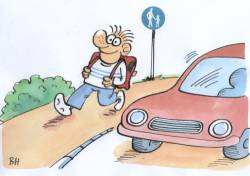 TAM, KDE NIE SÚ CHODNÍKY, CHODCI CHODIA PO ĽAVEJ STRANE CESTY. Preto, aby videli oproti prichádzať autá, aby sa im  mohli vyhnúť. 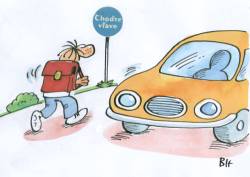 PRECHÁDZANIE CEZ CESTUPri prechádzaní cez cestu treba vždy využiť NADCHODPODCHODPRIECHOD PRE CHODCOV Bývajú označené týmito dopravnými značkami:  PODCHOD ALEBO NADCHOD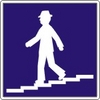  PRIECHOD PRE CHODCOV 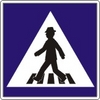  CESTIČKA PRE CHODCOV 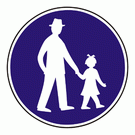 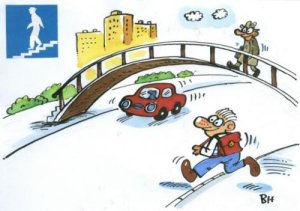 PRED TYM, AKO PREJDEME CEZ CESTU SA 2-KRÁT POOBZERÁMEDOĽAVA                                               DOPRAVA    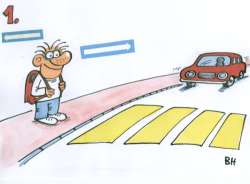 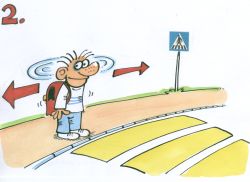  Poučenie:Na chodníku sa nenaháňame, aby sme nezhodili iných chodcov.Nikdy sa na ňom nehráme, ani bezdôvodne nepostávame.Prečítať, poznámky prepísať do zošita a naučiť sa.Poznámky:ÚČASTNÍCI CESTNEJ PREMÁVKYÚčastníci cestnej premávky sú: chodci                                                  cyklisti                                                  motoristiVšetci musia dodržiavať pravidlá cestnej premávky.Chodci chodia po chodníku. Po chodníku chodíme po pravej strane. Tam, kde nie sú chodníky, chodci chodia po ľavej strane cesty. Pri prechádzaní cez cestu treba vždy využiť: nadchod, podchod, priechod pre chodcov.